РОЗПОРЯДЖЕННЯМІСЬКОГО ГОЛОВИм. СумиНа підставі службової записки заступника міського голови з питань діяльності виконавчих органів ради Журби О.І., з метою об’єктивної та всебічної перевірки фактів викладених у згаданій вище службовій записці, керуючись пунктом 20 частини четвертої статті 42 Закону України «Про місцеве самоврядування в Україні»:Створити комісію з питань перевірки дотримання вимог законодавства посадовими особами департаменту інфраструктури міста Сумської міської ради при укладенні договорів на виготовлення проектно-кошторисної документації на встановлення лічильників тепла (далі – Комісія) та затвердити її персональний склад згідно з додатком.Комісії приступити до роботи 30.11.2016 року. За результатами роботи скласти акт та надати його міському голові до 08.12.2016 року.Дозволити голові Комісії у разі необхідності, залучати до роботи керівників та спеціалістів (за згодою їх керівників) виконавчих органів Сумської міської ради та, за їх згодою, представників органів виконавчої влади, громадськості, науковців та експертів.Організаційне забезпечення діяльності Комісії покласти на її секретаря.Контроль за виконанням цього розпорядження залишаю за собоюВ.о. міського головиз виконавчої роботи								В.В. ВойтенкоАнтоненко 70-05-64Розіслати: до справи, членам комісіїДодатокдо розпорядження міського головивід  29.11.2016 № 365-РСКЛАДкомісії з питань перевірки дотримання вимог законодавства посадовими особами департаменту інфраструктури міста Сумської міської ради при укладенні договорів на виготовлення проектно-кошторисної документації на встановлення лічильників теплаНачальник відділу організаційно -кадрової роботи								А.Г. Антоненко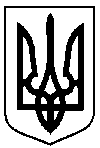 від  29.11.2016  № 365-Р Про комісію з питань перевірки дотримання вимог законодавства посадовими особами департаменту інфраструктури міста Сумської міської ради при укладенні договорів на виготовлення проектно-кошторисної документації на встановлення лічильників тепла Журба Олександр Іванович–заступник міського голови з питань діяльності виконавчих органів ради, голова комісії;СупрунІрина Василівна–начальник відділу з охорони праці Сумської міської ради, секретар комісії;Члени комісії:Члени комісії:Члени комісії:ГробоваВікторія Павлівна–голова постійної комісії з питань житлово-комунального господарства, благоустрою, енергозбереження, транспорту та зв’язку (за згодою);ДордаОксана Володимирівна–начальник відділу фінансів виробничої сфери департаменту фінансів, економіки та інвестицій;ЗименкоОлександр Вікторович–голова постійної комісії з питань законності, взаємодії з правоохоронними органами, запобігання та протидії корупції, місцевого самоврядування, регламенту, депутатської діяльності та етики, з питань майна комунальної власності та приватизації (за згодою);КомаровЮрій Вікторович–помічник міського голови;ПетровАртур Євгенович–начальник відділу з питань надзвичайних ситуацій та цивільного захисту населення;РибінІван Васильович–радник міського голови на громадських засадах (за згодою);ЧайченкоОлег Володимирович–начальник правового управління.